                                            HAIKU POEZIJA    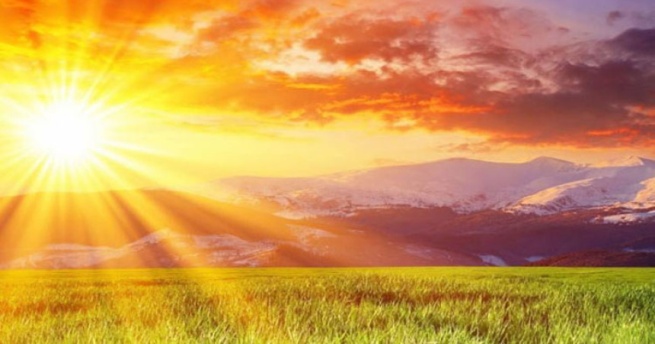 Jutro u kuću				 uđe u pravi tren,a vani rosa.			                                  Lara Artuković,5.a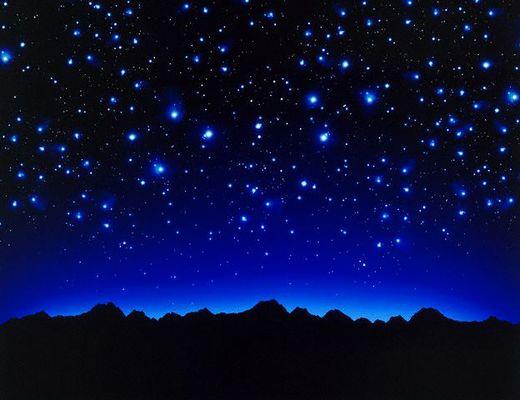 Zvijezde treperena zlatnome nebu,a oblaci ih prekriše. 		 Fran Spreitzer,5.aJutro dođe,brezin se list spustiona paučiće.                            Ante Peček,5.aJutro je došlo,oblak otjera zvijezde,mrak je nestao.                                Hana Pekić,5.a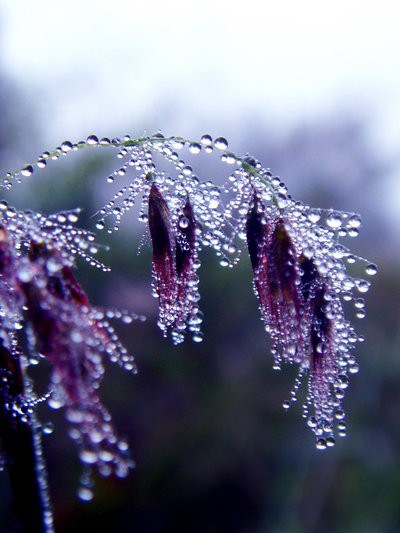 Jutarnja rosatako lijepa natravi spava.                               Lena Vilić,5.a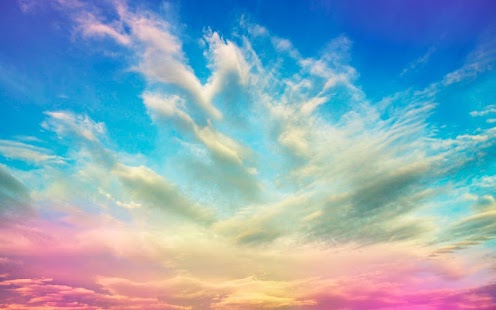 Oblak je ispred sunca nekad tužan, nekad ljut,ali nikad sam.                            Borna Kovačević,5.a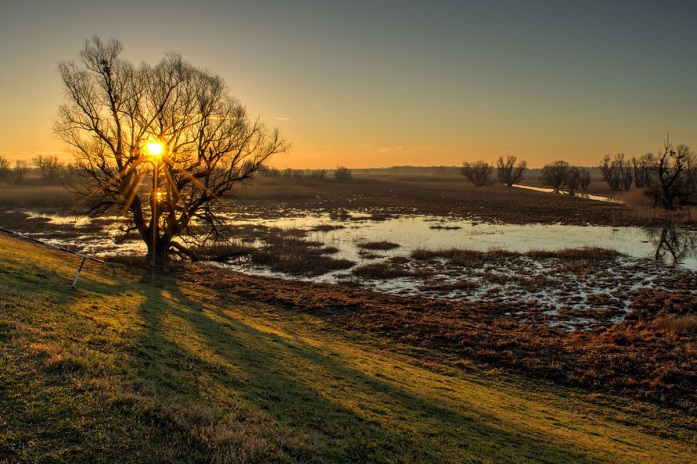 Jutro je došlo, rosa na travi se budi,list se smije.                                Ana Szabo,5.aZvijezde se pale,oblaci nestaju,u noći spavam ja.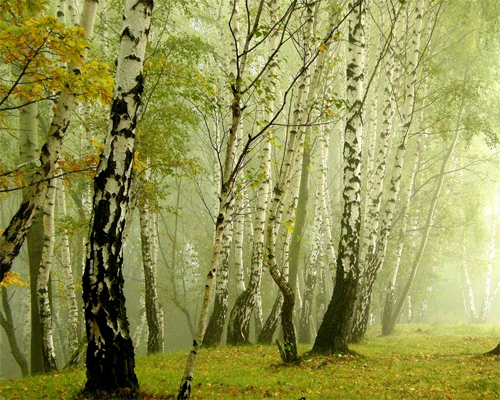 Jesen dolazi,brezi lišće otpada, pauci se kriju.                            Donat Zelić,5.a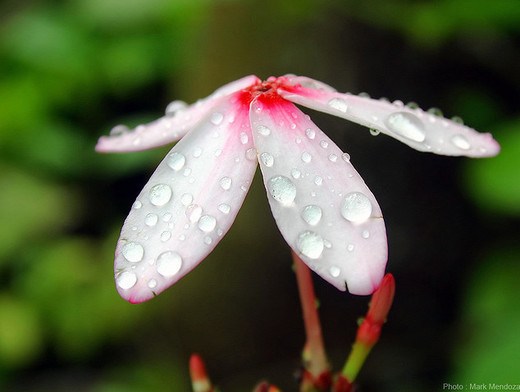 Rosa na travi mokra je i blistava,više je nema.                             Rubens Bingold,5.a  Mentorica: M. Radoš, prof.        